鲁西南医院2021年度招聘一、鲁西南医院简介鲁西南医院是山东省重点建设项目，是经上级卫健部门批准的集医疗、教学、科研、保健为一体的三级综合性医院。坐落在山东阳谷伏城，占地248亩。建筑总面积20万㎡，设计床位2000张；实行一体设计、分期建设，已完成一期建筑面积11.8万㎡，设有38个临床医技科室，展开床位580张。
    二、医院学科专业优势医院学科设置全、起点高，重点突出肿瘤、心血管、脑血管、妇儿、健康管理五大中心，坚持“技术大合作、学科大发展”的工作思路，与北京阜外医院合作建立“心血管病技术培训中心”，与山东省肿瘤医院合作建设“肿瘤规范化诊疗基地”，建立“国家重点研发计划——重大慢病防控研究基地”，成立特聘知名专家团队工作室，通过与国内大医院、大专家的深度融合发展，把名医大家汇聚到医院，实现优势互补、协作共赢、借力发展，让老百姓在家门口就能享受到名医名家的服务。三、医院医疗设备优势医院以先进的医疗设备为依托，为学科发展与精准诊疗提供强力支撑。引进美国VitalBeam直线加速器、超导核磁共振、高端血管造影CT、PET-CT、ECT、全自动生化免疫流水线等高精尖医疗设备2000余台件，总价值达3亿多元，配套完整，功能齐全；建有智能化信息平台，覆盖临床、医技、行政和后勤全全方位全流程全要素，开展远程诊疗和急救绿色通道服务，确保患者就医流程高效顺畅、高效、便捷、舒心，拥有良好就医体验。
     四、医院人才队伍优势医院为满足各学科建设需要，汇集大批军地知名学科带头人及多位技术精湛、经验丰富、德才兼备的各专业技术骨干。现有医务人员760余人，其中：高级职称110人；中级职称55人；博士、硕士研究生50余人；签约国家级知名教授4人；硕士研究生导师4人；各级专业委员会任职30余人。
     五、医院年轻骨干发展优势
医院注重专科自主人才培养，定期选派优秀专业骨干到合作医院进修、深造，拓宽人才培养渠道，缩短人才成长周期，为可造人才提供更多学习机会。大力实施“211人才战略工程”，积极引进高端成熟人才，用事业聚才、待遇引才、平台育才、机制留才，采取选送进修、外出交流、院内培训和岗位自学等多种形式，塑造一支爱岗敬业、尚德作为的高素质人才队伍，为医院可持续发展夯实人才基础。六、职位信息七、医院薪酬福利八、政府人才引进政策根据市、县人才引进支持政策，符合条件的经认定后可同时享受政府发放的生活津贴（博士研究生：3000元/月，硕士研究生：2000元/月，双一流本科生：800元/月）和购房补贴（博士研究生：10万， 硕士研究生：5万/人，双一流本科生：3万/人）；优秀高层次人才，可申请政府人才引进专项编制。
九、联系方式地址：山东省聊城市国家级祥光生态工业示范园区电话：0635-6022153  0635-6022155  0635-6022156电子邮箱：jobs@lxnhospital.com联系人：孙老师、黄老师、刘老师官方网站：http://www/lxnhospital.com十、鲁西南医院官微二维码：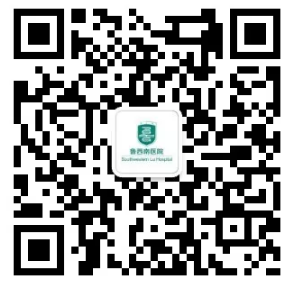 招收对象人数专业方向执业要求博士研究生5肿瘤内外、血液、放疗、神经内外、心血管内科或心胸外科等相关专业应往届毕业生硕士研究生30临床相关专业应往届专硕毕业生本科30临床医学、麻醉学、医学影像学等相关专业其中临床医学、麻醉学、医学影像诊断学等已通过住院医师规范化培训优先考虑。薪资结构基本工资+科室绩效+单项奖励薪酬水平极具市场竞争力的薪酬水平：（科室绩效另外核算）
博士研究生（月基本工资）：15K—20K；硕士研究生（月基本工资）：8K—10K；规培本科生（月基本工资）：7K—8K。福利待遇1、提供优厚的购房补贴（限定学科或专业）博士研究生：30万；
硕士研究生：15万；
规培本科生：10万。2、设立高层次人才科研基金；3、提供住房、带薪休假、国内外外派进修、培训或学术交流机会；4、职称考评和聘任程序畅通。5、配偶就业安置及子女教育保障。